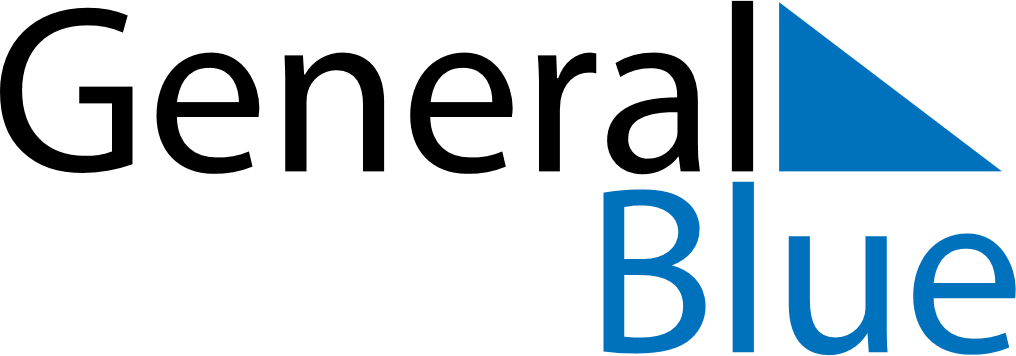 April 2019April 2019April 2019MayotteMayotteMondayTuesdayWednesdayThursdayFridaySaturdaySunday12345678910111213141516171819202122232425262728Easter MondayAbolition of Slavery2930